27.04.2017  № 1055О временных ограничениях движения и стоянки транспортных средств на время проведения в городе Чебоксары публичных мероприятий 1 мая 2017 годаВ соответствии с Федеральным законом от 10.12.1995 № 196-ФЗ «О безопасности дорожного движения», Федеральным законом от 06.10.2003 № 131-ФЗ «Об общих принципах организации местного самоуправления в Российской Федерации», Федеральным законом от 08.11.2007 № 257-ФЗ «Об автомобильных дорогах и о дорожной деятельности в Российской Федерации и о внесении изменений в отдельные законодательные акты Российской Федерации», Законом Чувашской Республики от 15.11.2007 № 72 «Об основаниях временного ограничения или прекращения движения транспортных средств на автомобильных дорогах», постановлением Кабинета Министров Чувашской Республики от 24.02.2012 № 62 «Об утверждении Порядка осуществления временных ограничения или прекращения движения транспортных средств по автомобильным дорогам регионального, межмуниципального и местного значения в Чувашской Республике», в целях обеспечения безопасности дорожного движения и организации транспортного обслуживания населения на время проведения публичных мероприятий, посвященных празднику весны и труда 01 мая 2017 года, администрация города Чебоксары п о с т а н о в л я е т:Временно ограничить:С 22 час. 00 мин. 30.04.2017 до 13 час. 00 мин. 01.05.2017 стоянку транспортных средств по проспекту Ленина (от сквера Чапаева до улицы Карла Маркса), по улицам Карла Маркса, Ленинградская (от пересечения с улицей Композиторов Воробьевых до пересечения с площадью Красной), Ярославская (от пересечения с улицей Композиторов Воробьевых до пересечения с улицей Сергия Радонежского), на площади Красной города Чебоксары.С 07 час. 00 мин. до 13 час. 00 мин. 01.05.2017 движение транспортных средств по улицам Петрова, Космонавта Николаева А.Г. (от пересечения с проспектом Ленина до пересечения с улицей Энгельса) города Чебоксары.С 07 час. 00 мин. до 09 час. 00 мин. (за исключением общественного транспорта), с 09 час. 00 мин. до 09 час. 30 мин. (за исключением троллейбусов), с 09 час. 30 мин. до 13 час. 00 мин. 01.05.2017 движение транспортных средств по проспекту Ленина (от сквера Чапаева до улицы Карла Маркса), улицам Карла Маркса, Композиторов Воробьевых, Ленинградская (от пересечения с улицей Композиторов Воробьевых до пересечения с площадью Красной), Ярославская (от пересечения с улицей Композиторов Воробьевых до пересечения с улицей Сергия Радонежского), К. Иванова (от дома № 22 по улице К. Иванова до дамбы Чебоксарского залива), Сергия Радонежского, Президентскому бульвару (от пересечения с улицей Композиторов Воробьевых до пересечения с площадью Красной), площади Красной города Чебоксары, дамбе Чебоксарского залива. 2. Муниципальному бюджетному учреждению «Управление жилищно-коммунального хозяйства и благоустройства» (Белов О.Г.) оборудовать временными средствами организации дорожного движения участки дорог с ограничениями движения и стоянки транспортных средств согласно пункту 1 настоящего постановления.3. На период ограничения движение транспортных средств согласно пункту 1.3 настоящего постановления:3.1. Движение транспортных средств организовать в объезд по существующей улично-дорожной сети: по улицам Энгельса, Ярославская, Президентскому бульвару города Чебоксары.3.2. Для автобусов городских маршрутов определить остановки по улицам Энгельса и Ярославская: «улица «Ярославская», «улица «Энгельса», «Центральная городская больница», «Поликлиника МВД».3.3. Движение транспортных средств по проспекту Ленина (от сквера Чапаева до улицы Карла Маркса), улицам Карла Маркса, Композиторов Воробьевых, Ленинградская (от пересечения с улицей Композиторов Воробьевых до пересечения с площадью Красной), Ярославская (от пересечения с улицей Композиторов Воробьевых до пересечения с улицей Сергия Радонежского), К. Иванова (от дома № 22 по улице К. Иванова до дамбы Чебоксарского залива), Сергия Радонежского, Президентскому бульвару (от пересечения с улицей Композиторов Воробьевых до пересечения с площадью Красной), дамбе Чебоксарского залива возобновить после прохождения праздничной колонны.3.4. Муниципальному унитарному предприятию «Чебоксарское троллейбусное управление» (Каныгин А.В.) назначить ответственных лиц из числа руководителей отделов и служб для обеспечения безопасности перевозок пассажиров. 4. Управлению по связям со СМИ и молодежной политики администрации города проинформировать жителей города Чебоксары о принятом решении через средства массовой информации.5. Контроль за исполнением настоящего постановления возложить на заместителя главы администрации города Чебоксары по вопросам ЖКХ Александрова Г.Г.Глава администрации города Чебоксары	  А.О. ЛадыковЧăваш РеспубликиШупашкар хулаАдминистрацийěЙЫШĂНУ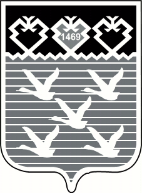 Чувашская РеспубликаАдминистрациягорода ЧебоксарыПОСТАНОВЛЕНИЕ